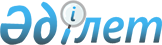 О внесении дополнения в решение Мартукского районного маслихата от 15 июля 2016 года № 30 "Об утверждении Правил оказания социальной помощи, установления размеров и определения перечня отдельных категорий нуждающихся граждан в Мартукском районе"
					
			Утративший силу
			
			
		
					Решение Мартукского районного маслихата Актюбинской области от 9 апреля 2020 года № 374. Зарегистрировано Департаментом юстиции Актюбинской области 9 апреля 2020 года № 7034. Утратило силу решением Мартукского районного маслихата Актюбинской области от 2 ноября 2023 года № 50
      Сноска. Утратило силу решением Мартукского районного маслихата Актюбинской области от 02.11.2023 № 50 (вводится в действие по истечении десяти календарных дней после дня его первого официального опубликования).
      В соответствии со статьей 6 Закона Республики Казахстан от 23 января 2001 года "О местном государственном управлении и самоуправлении в Республике Казахстан", подпунктом 4) пункта 1 статьи 56 Бюджетного кодекса Республики Казахстан от 4 декабря 2008 года, Указом Президента Республики Казахстан от 16 марта 2020 года № 286 "О мерах по обеспечению социально-экономической стабильности" и постановлением Правительства Республики Казахстан от 21 мая 2013 года № 504 "Об утверждении типовых правил оказания социальной помощи, установления размеров и определения перечня отдельных категорий нуждающихся граждан", Мартукский районный маслихат РЕШИЛ:
      1. Внести в решение Мартукского районного маслихата от 15 июля 2016 года № 30 "Об утверждении Правил оказания социальной помощи, установления размеров и определения перечня отдельных категорий нуждающихся граждан в Мартукском районе" (зарегистрированное в Реестре государственной регистрации нормативных правовых актов № 5022, опубликованное 10 августа 2016 года в Информационно–правовой системе нормативно-правовых актов Республики Казахстан "Әділет") следующее дополнение:
      в Правилах оказания социальной помощи, установления размеров и определения перечня отдельных категорий нуждающихся граждан в Мартукском районе, утвержденные указанным решением:
      дополнить пунктом 13-1 следующего содержания:
      "13-1. Единовременная социальная помощь при введении чрезвычайного положения на территории Республики Казахстан в размере 20 000 (двадцати тысяч) тенге оказывается:
      1) инвалидам первой, второй и третьей группы, детям инвалидам до шестнадцати лет, родителям, воспитывающим ребенка инвалида, согласно списков уполномоченной организации без учета дохода;
      2) гражданам, страдающим онкологическими заболеваниями, инфицированным вирусом иммунодефицита человека и больным различной формой туберкулеза, получающих амбулаторное лечение, согласно списков государственного коммунального предприятия "Мартукская центральная районная больница" на праве хозяйственного ведения государственного учреждения "Управление здравоохранения Актюбинской области" без учета дохода;
      3) одиноко проживающим престарелым гражданам, обслуживаемым социальными работниками уполномоченного органа и общественным объединением "Центр оказания помощи инвалидам и престарелым гражданам "Қамқорлық – Мәртөк", без учета дохода;
      4) малобеспеченным семьям, не получающим адресную социальную помощь, доходы которых на каждого члена семьи не превышают 1 (одного) кратного размера прожиточного минимума по Актюбинской области, на основании списков, представленных акимами сельских округов, утвержденных специальной районной комиссии.
      Социальная помощь предоставляется на одного человека только по одной категории без предъявления документов.".
      2. Государственному учреждению "Аппарат Мартукского районного маслихата" в установленном законодательством порядке обеспечить государственную регистрацию настоящего решения в Департаменте юстиции Актюбинской области.
      3. Настоящее решение вводится в действие с 1 апреля 2020 года.
					© 2012. РГП на ПХВ «Институт законодательства и правовой информации Республики Казахстан» Министерства юстиции Республики Казахстан
				
      Председатель сессии Мартукского районного маслихата 

В. Гончарюк

      Секретарь Мартукского районного маслихата 

А. Альмухамбетов

      "СОГЛАСОВАНО" Руководитель управления координации занятости и социальных программ Актюбинской области 

Б.Елеусинова

      "___"__________2020года
